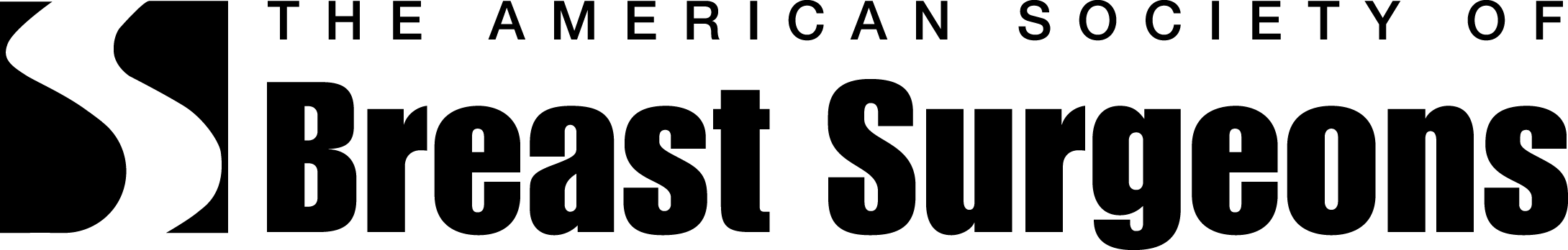  THE A	 Study Submission Application FeePlease fill out the form below and send by fax or email to the Society office. If submitting payment by check, check should be made payable to: The American Society of Breast Surgeons. A non-refundable fee of $50 is required for the review of the proposal.NAME________________________________________DATE___________________________ PHONE___________________________________ FAX________________________________ BILLING ADDRESS_____________________________________________________________ EMAIL ADDRESS_____________________________________________________________ PAYMENT INFORMATION: CHECK ENCLOSED _________ 	VISA 	MASTERCARD 	AMERICAN EXPRESS NUMBER______________________________________________________________________ EXPIRATION_________________ SIGNATURE________________________________________ 